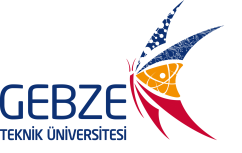 GEBZE TEKNİK ÜNİVERSİTESİ REKTÖRLÜĞÜNE……./……./20........ tarihinde Resmî Gazete’de ilan edilen ………………….………… unvanı sözleşmeli personel alımı duyurunuza dair başvurum Rektörlüğünüzce değerlendirilmiş olup      ……… . ASIL\YEDEK aday olarak ilan edilmiş bulunmaktayım. Atama işlemlerimin yapılması hususunda gereğini arz ederim.…./…../20….Adı SoyadıİLETİŞİM BİLGİSİ:Adres	:Telefon	: